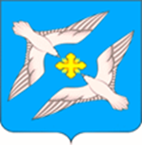 ГЛАВА  МУНИЦИПАЛЬНОГО ОБРАЗОВАНИЯ СЕЛЬСКОЕ ПОСЕЛЕНИЕ «УСПЕНСКОЕ» РЖЕВСКОГО РАЙОНА  ТВЕРСКОЙ ОБЛАСТИ Р А С П О Р Я Ж Е Н И Е17.02.2022г.                                                                                                                              № 1 О назначении лица ответственного за размещение информации в Единый реестр видов федерального государственного контроля (надзора), регионального государственного контроля (надзора), муниципального контроля (  ЕРВК).  В целях реализации  положений Федерального закона от 31.07.2020 № 248-ФЗ «О государственном контроле (надзоре) и муниципальном контроле в Российской Федерации»    и Уставом сельского поселения «Успенское» Ржевского района , в целях обеспечения размещения  в информационной системе «Реформа КНД» (на сайте monitoring.ar.gov.ru), мониторинг которой на постоянной основе осуществляется Министерством экономического развития Российской Федерации1. Назначить ответственным за своевременное и достоверное предоставление и размещение информации в информационной системе «Реформа КНД» (на сайте monitoring.ar.gov.ru), Заместителя Главы  администрации сельского поселения «Успенское»  Старушок У.Н.( 8(48232) 71-2-33, 89190503024, e-mail: sp.uspenskoe69@yandex.ru)2. Настоящее распоряжение подлежит размещению на официальном сайте  администрации сельского поселения «Успенское» в сети Интернет и вступает в силу со дня его официального обнародования.3. Контроль за исполнением настоящего распоряжения оставляю за собой.Глава сельского поселения «Успенское»Ржевского  района                                                                                                        А.В.СвятойИсп. Старушок У.Н